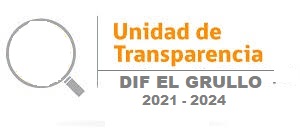 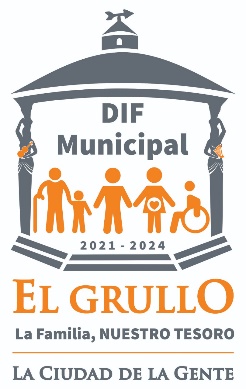 COMITÉ DE TRANSPARENCIA 2021 DEL DIF     DE EL GRULLO, JALISCO.INTEGRANTES:PRESIDENTE: L.A.E. Irma Lorena Zepeda CárdenasINTEGRANTE: P. en D. Karla Lilian Chávez Pérez.SECRETARIO: L.C.P. Marilyn Padrón Salazar TELEFONOS: 321 387 2899 Y 321 387 0470FAX: 321 387 0470CORREO: transparenciadif_grullo@hotmail.com